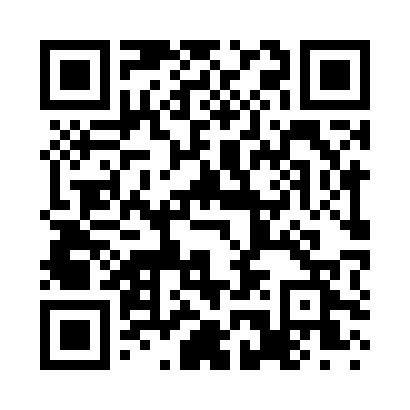 Prayer times for Suur-Treski, EstoniaWed 1 May 2024 - Fri 31 May 2024High Latitude Method: Angle Based RulePrayer Calculation Method: Muslim World LeagueAsar Calculation Method: HanafiPrayer times provided by https://www.salahtimes.comDateDayFajrSunriseDhuhrAsrMaghribIsha1Wed2:475:171:076:228:5811:192Thu2:465:141:076:239:0011:203Fri2:455:121:076:249:0211:214Sat2:445:091:066:259:0511:225Sun2:435:071:066:279:0711:236Mon2:425:051:066:289:0911:247Tue2:415:021:066:299:1111:258Wed2:405:001:066:319:1311:269Thu2:394:581:066:329:1611:2710Fri2:384:561:066:339:1811:2711Sat2:374:531:066:349:2011:2812Sun2:364:511:066:359:2211:2913Mon2:364:491:066:379:2411:3014Tue2:354:471:066:389:2611:3115Wed2:344:451:066:399:2811:3216Thu2:334:431:066:409:3011:3317Fri2:324:411:066:419:3211:3418Sat2:324:391:066:429:3411:3519Sun2:314:371:066:439:3611:3620Mon2:304:351:066:449:3811:3621Tue2:294:331:066:469:4011:3722Wed2:294:321:066:479:4211:3823Thu2:284:301:066:489:4411:3924Fri2:274:281:076:499:4611:4025Sat2:274:271:076:509:4811:4126Sun2:264:251:076:509:4911:4127Mon2:264:231:076:519:5111:4228Tue2:254:221:076:529:5311:4329Wed2:254:211:076:539:5411:4430Thu2:244:191:076:549:5611:4531Fri2:244:181:076:559:5811:45